Week beginning 13.7.2020 Day 5SpellingsPractise these words.Now write a sentence for each word. Can you spell it correctly in each sentence without looking at the table?_____________________________________________________________________________________________________________________________________________________________________________________________________________________________________________________________________________________________________________________________________________________________________________________________________________________________________________________________________________________________________________________________________________________________________________________________________________________________________________________________________________________________________________________Maths  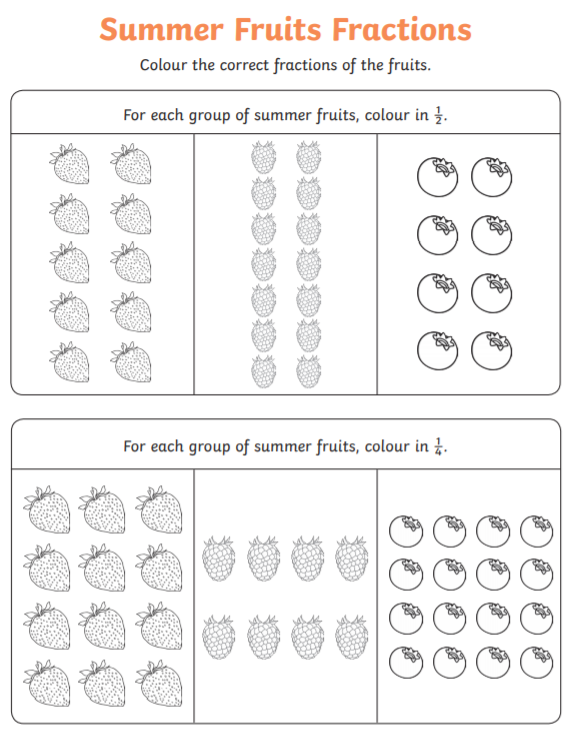 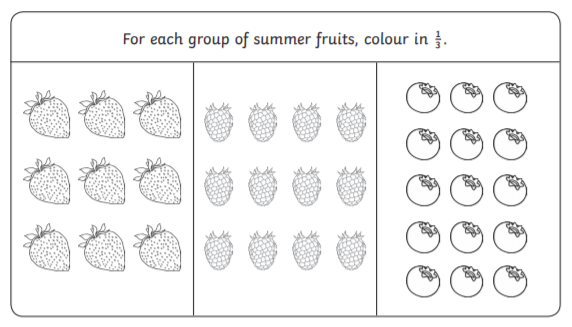 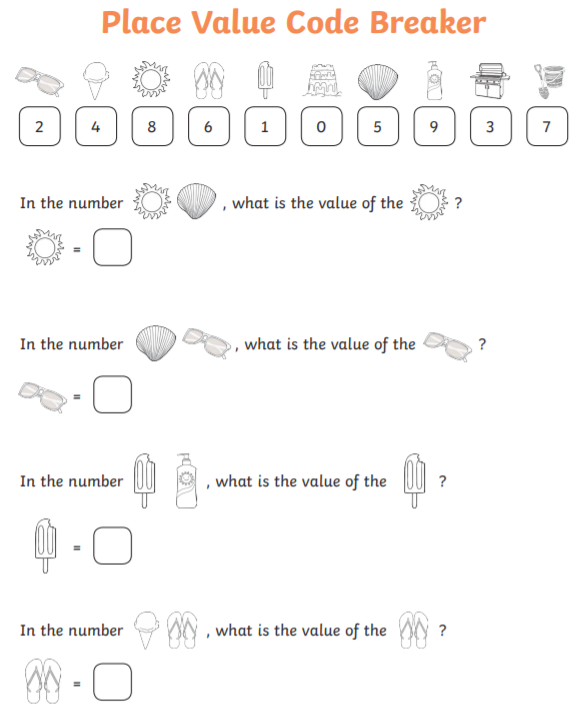 English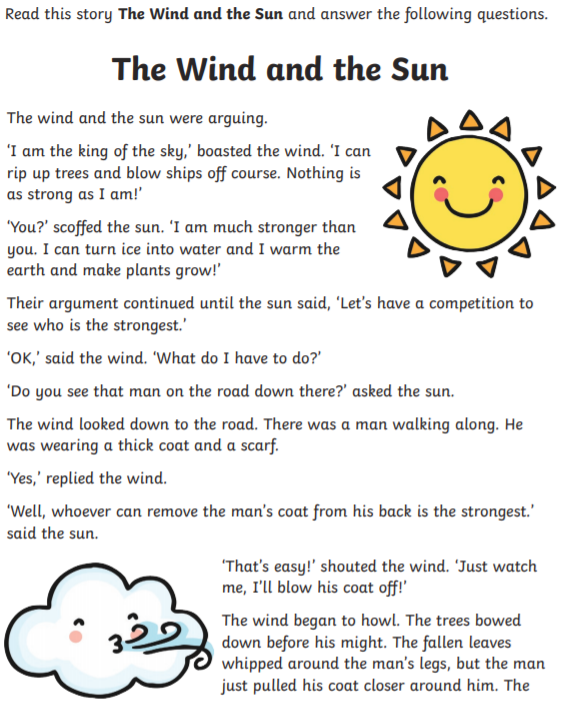 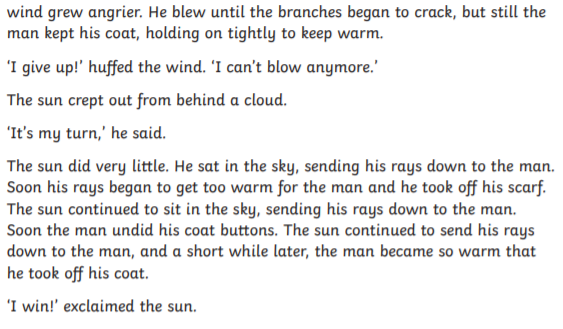 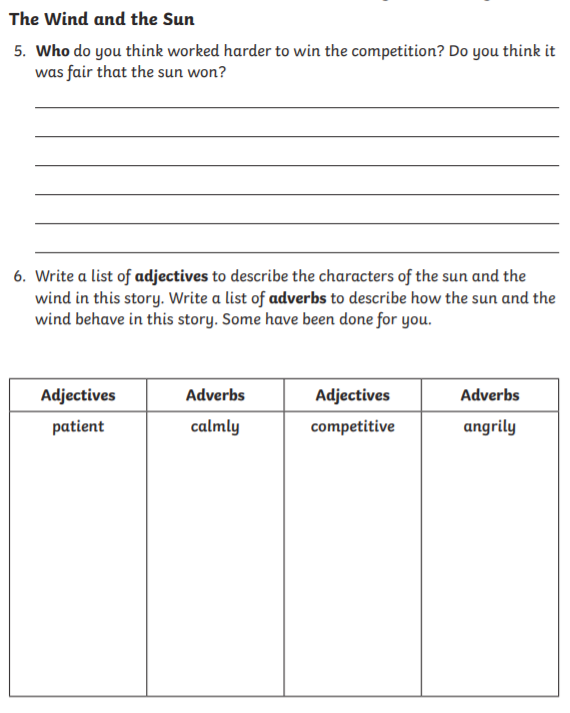 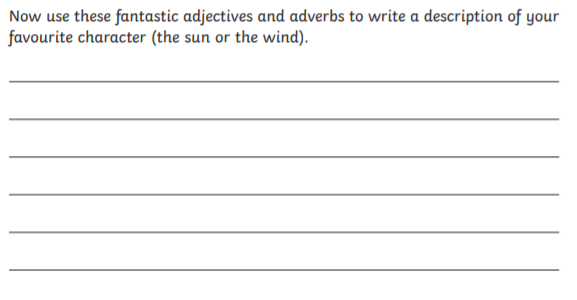 ReadTracePractisePractisePractisePractisearrivearriveextremeextremehistoryhistoryrememberrememberprobablyprobably